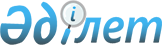 О признании утратившим силу постановление акимата Кокпектинского района от 8 апреля 2015 года № 71 "Об утверждении положения о государственном учреждении "Аппарат акима Кокпектинского района""Постановление акимата Кокпектинского района Восточно-Казахстанской области от 06 мая 2016 года № 133       Примечание РЦПИ.

      В тексте документа сохранена пунктуация и орфография оригинала.

      На основании подпункта 4) пункта 2 статьи 46 Закона Республики Казахстан от 06 апреля 2016 года "О правовых актах", Кокпектинский районный акимат ПОСТАНОВЛЯЕТ:

      1. Признать утратившим силу постановление акимата Кокпектинского района от 8 апреля 2015 года № 71 "Об утверждении положения о государственном учреждении "Аппарат акима Кокпектинского района"" (зарегистрировано в реестре государственной регистрации нормативных правовых актов за № 3944, опубликовано в районной газете "Жулдыз" - "Новая жизнь" от 21 июня 2016 года № 49 (8743)). 

      2. Настоящее постановление вводится в действие со дня первого официального опубликования. 


					© 2012. РГП на ПХВ «Институт законодательства и правовой информации Республики Казахстан» Министерства юстиции Республики Казахстан
				
      Аким района

Р. Сагандыков
